Planilha para Equivalência entre Unidades Curriculares e Aproveitamentos de EstudosEquivalências (Interna – EI ou Externa – EE)Aproveitamento de Estudos (AE)1 – Nome traduzido com o nome original entre parêntesis se for o caso.2 – Carga horária utilizada no aproveitamento.3 – Nota convertida em termos do § 2º do art. 5º da Resolução/CONEP nº13, de 29/04/2015.4 – Aproveitamento como UC optativa, eletiva ou em bloco. 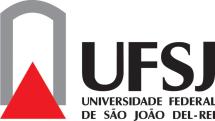 UNIVERSIDADE FEDERAL DE SÃO JOÃO DEL-REI – UFSJINSTITUÍDA PELA LEI Nº 10.425 DE 19/04/2002 – DOU DE 22/04/2002PRÓ-REITORIA E ENSINO DE GRADUAÇÃO – PROENDIVISÃO DE CONTROLE E ACOMPANHAMENTO ACADÊMICO - DICONDiscente:Matrícula:Curso:Engenharia ElétricaCurrículo:Turno: Curso/Universidade onde foram realizados os estudos:Curso/Universidade onde foram realizados os estudos:Curso/Universidade onde foram realizados os estudos:Curso/Universidade onde foram realizados os estudos:Curso/Universidade onde foram realizados os estudos:Curso/Universidade onde foram realizados os estudos:Unidades Curriculares Cursadas1Carga Horária (ha)2Equivalência na UFSJNota final3Unidades Curriculares Cursadas1Natureza4Carga Horária (ha)Nota final3